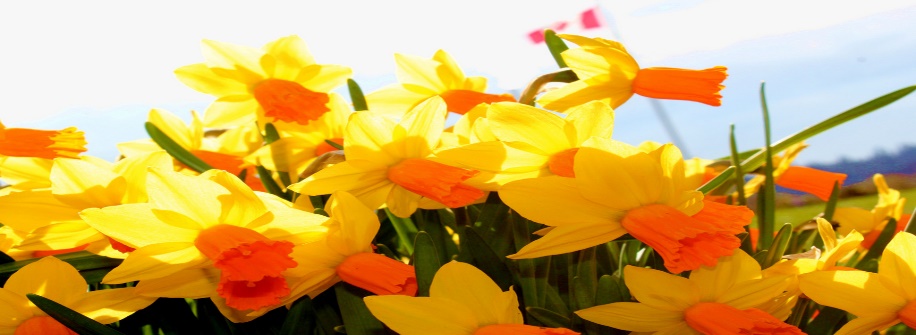 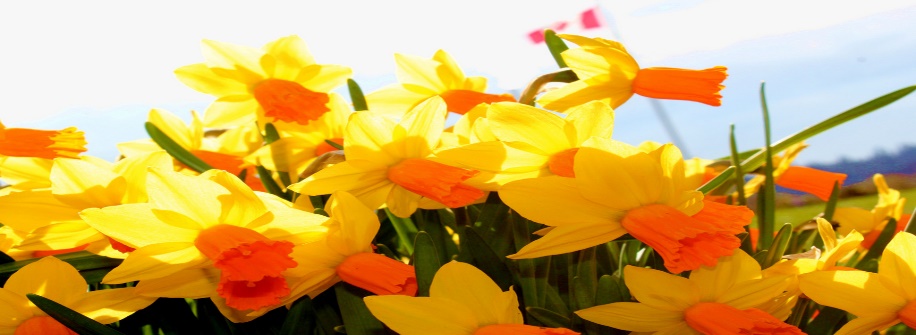 Nursery NewsletterSession 2018/19 Term 4Dear Parents/Carers,We are ecstatic to welcome back the children who attended nursery last session and a warm welcome to all our new children and their families.  Mrs Gill, Principal Teacher, will continue to visit the Nursery throughout the session. Everyone is delighted to welcome back Miss Anderson from maternity leave into her Deputy Head role and she will be visiting the nursery throughout the term to see how we are all doing. We also have our parent helpers Miss Lafferty on a Friday morning and Mrs Stewart who will be returning soon on a Monday. The children have made a great bond with the parent helpers and our parent helpers are excited to meet our new children.We would like to give a big thank you to all the parents who helped develop our mud kitchen by donating different things such as our mud kitchen sign and kitchen equipment. Our mud kitchen is now located in the courtyard and the children have enjoyed using the mud and water in the kitchen. This month we will put pictures on the ‘parent’s board’ to show how much fun we are having!Term 4 for us is about settling our new starts and helping them learn the different routines in our nursery with the help of our returning children. We are starting this term by looking at the story of Easter and different ways to celebrate Easter. We have been decorating our own eggs and rolling them down the hill in the playground.  We have started to look at the signs of spring and finding out that there are different types of flowers. We will be learning how to plant and grow our own seeds such as cress and sunflowers, which the children will take home. The children have started to notice the different insects outside such as ladybirds and worms. At the end of this term, we will have a visit from the Critter Keeper, to learn about, see and feel different critters (28th of June).This is a very important and busy term for our pre-school children as they will be getting ready for Primary 1. We will have a Primary 1 Induction Meeting on the 28th of May at 7pm, (a letter will be distributed soon) parents can attend and find out more about what will happen for the Primary 1 transition.  This will include information about how you can help prepare your child for school along with information about our primary 6 buddies, homework packs, lunch trial and there will be an opportunity for you to ask any questions.  More dates will be given at this meeting for the children to visit their P1 classroom and to Meet their Teacher.There will be an opportunity for parents to visit the nursery for an informal Open Evening on Thursday the 16th of May 2019. This will give you a chance to look at your child’s folder, our floor book and to speak to members of staff with any questions you may have. The Nursery Open Evening will be from 3.45-6.15 and parents do not need an appointment. If there is a problem with this time or date, please inform your child’s key worker who will try to accommodate. Our keyworkers’ and children’s names are next to the whiteboard. If you have any concerns or wish to speak privately to your child’s key worker or another member or staff, please let us know and a private area will be provided. Alternatively, you can phone Nursery and request an appointment at a mutually convenient time.Parents are welcome to access your child’s folder at any time, they are located in our writing area. We would welcome and encourage you to contribute to these, adding in wider achievements. Folder’s can be taken home if you would like to show other family members.  As it is spring time, we are noticing a change in the weather and is beginning to feel a lot warmer. We would like to take this time to remind parents as it begins to start with the better weather, we encourage parents to apply sun cream to your child before attending nursery and bring a sun hat to protect our faces. EVERY Wednesday we have our bike day and would appreciate if children could bring in their own helmet to nursery this helps with safety as our own helmets fit our head better.The children are continuing to take a role in organising our weekly snack, ordering the food online from ASDA and choosing the foods they would like for snack. Our snack envelopes have been issued we ask that they are returned by Friday 15th May. The charge for those attending five sessions is £29. Deductions will be made if advance notice is given of any absences from Nursery, e.g. holidays, etc.In the nursery we are encouraging children to wash their hands with soap before snacks, after the toilet and at any other appropriate time. Please can you encourage and support your child with this at home.Nursery will be closed this term on Monday the 6th of May for a bank holiday Monday.  The last day of term is Friday 5th of July 2019. Should you have any queries, concerns or significant information to share with us during the term then feel free to approach a member of staff who will be happy to help.Kind RegardsThe Early Learning and Childcare Team